01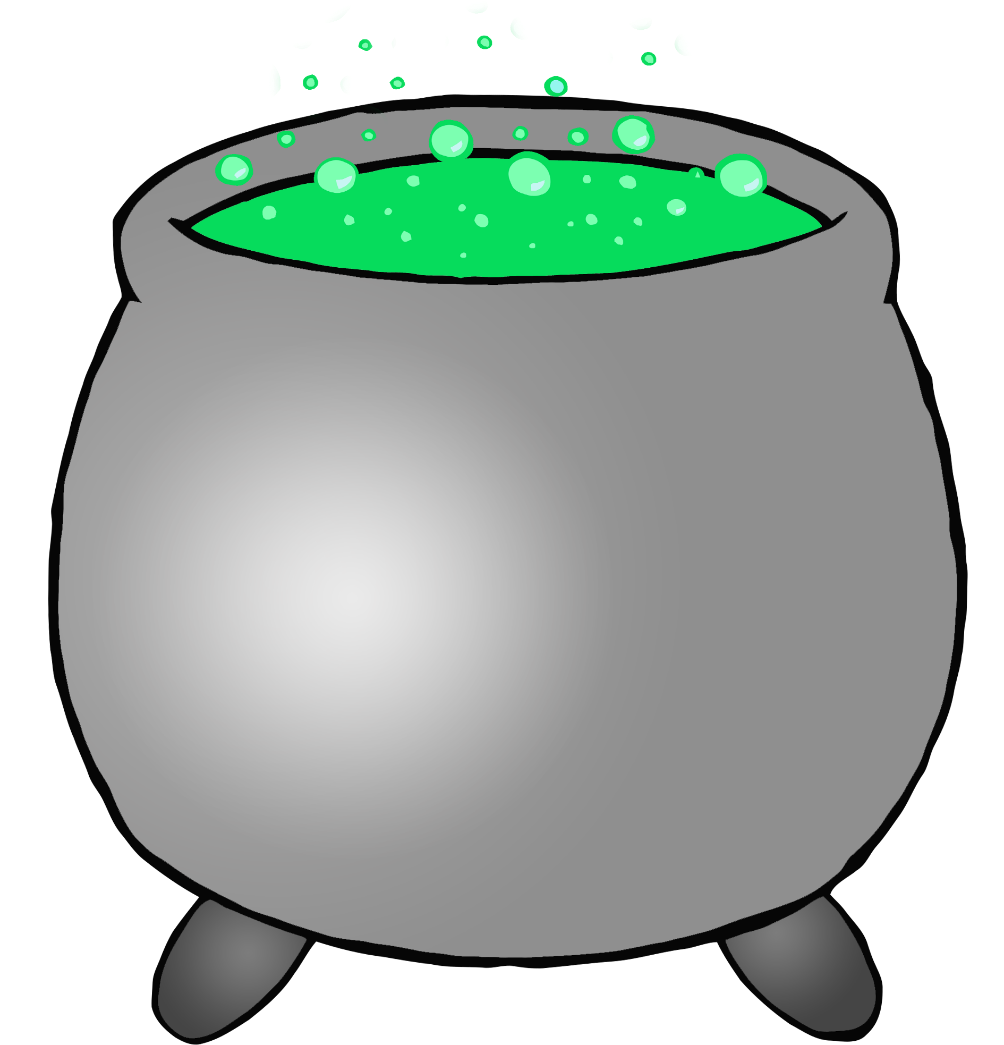 2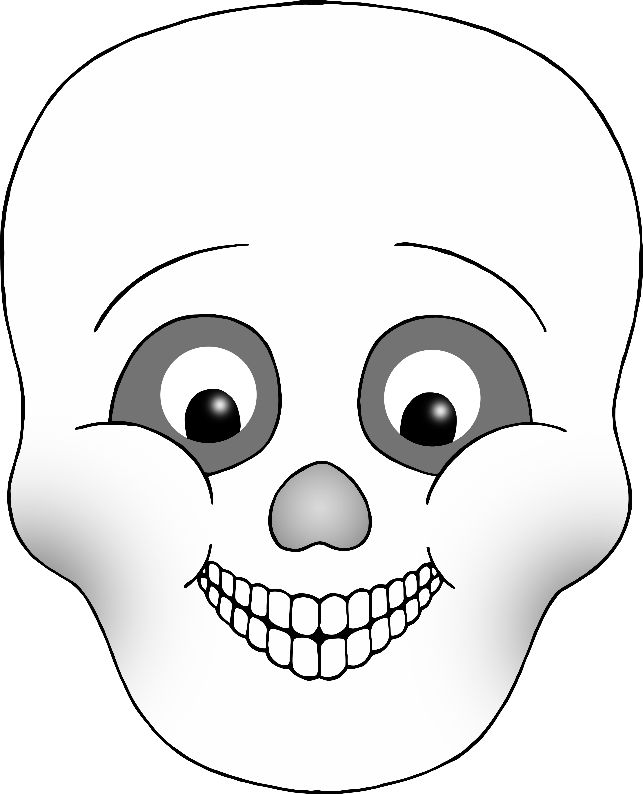 3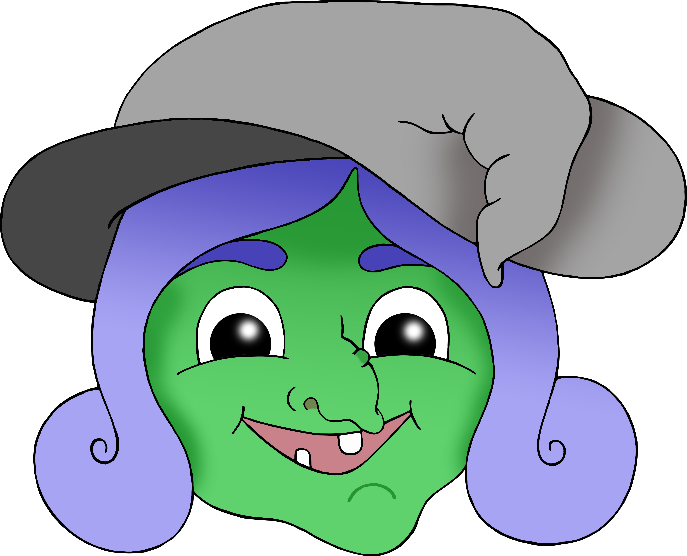 4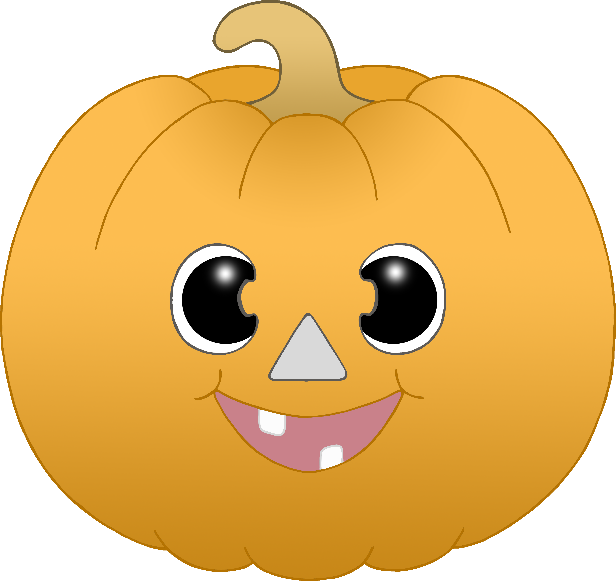 5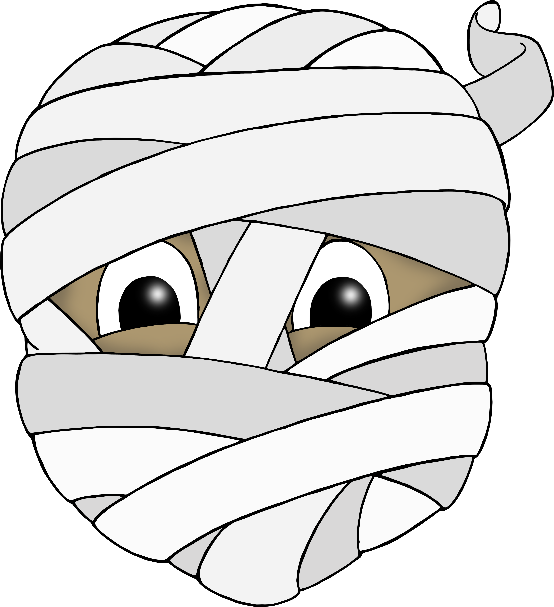 6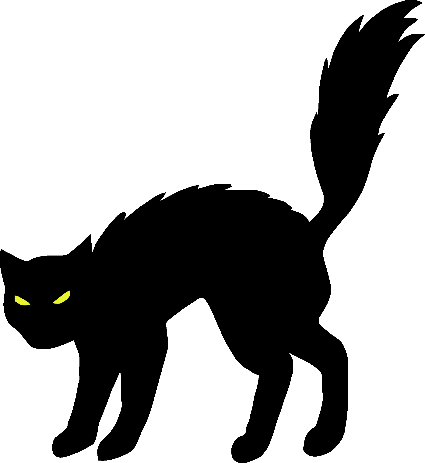 7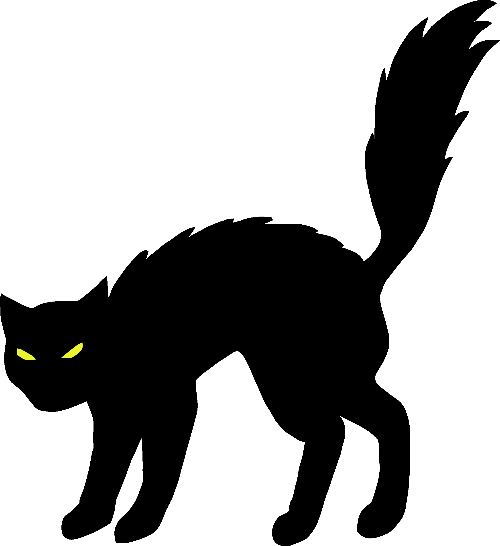 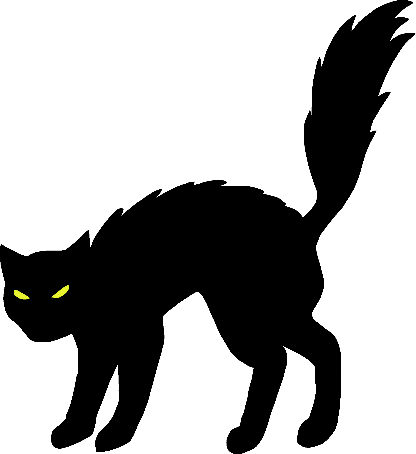 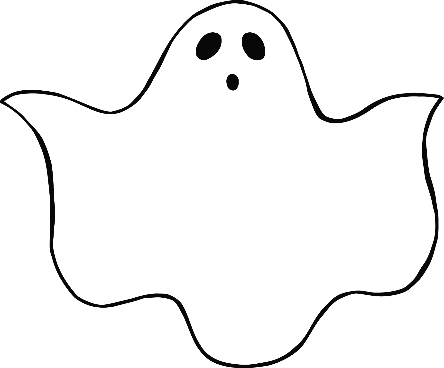 8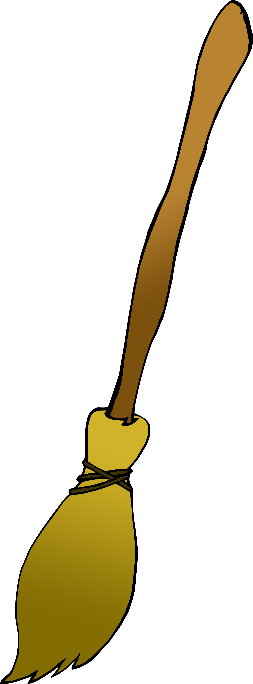 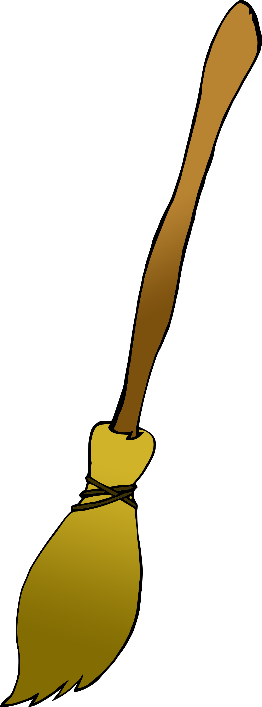 9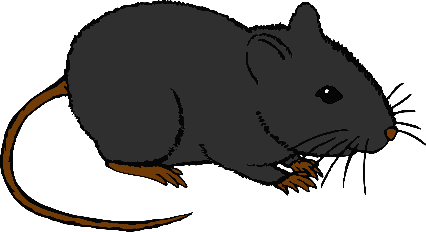 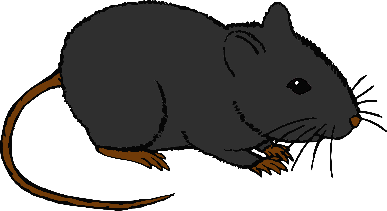 10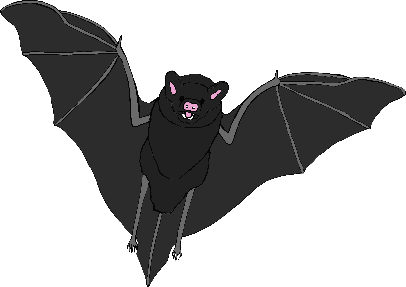 11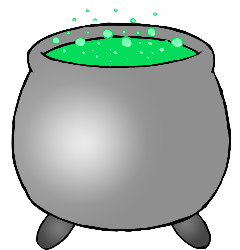 12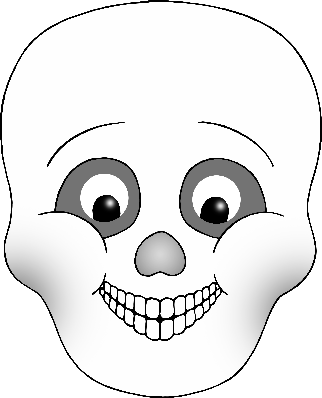 13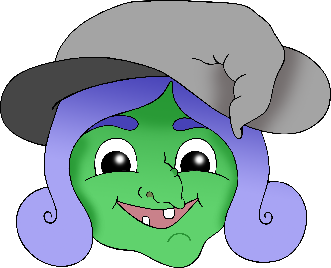 14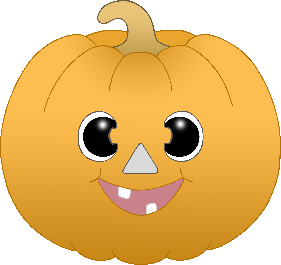 15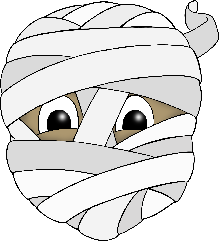 16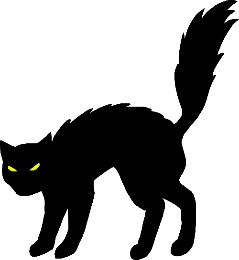 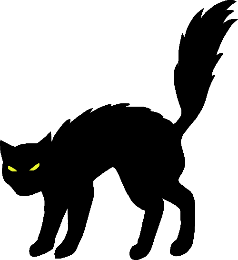 17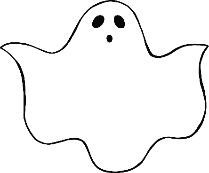 18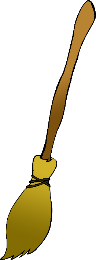 1920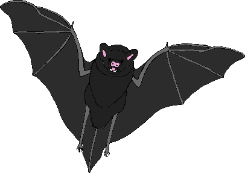 